CSPT Travel Awards Application Instructions: 2024The CSPT Conference Travel Award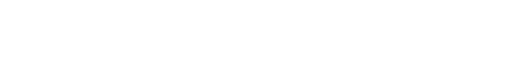 Purpose – To provide financial support for costs associated with attending CSPT 2024 in Ottawa for trainees who will be delivering a poster or oral presentation at the conference. 
Amount – A maximum of $500 will be awarded per travel award. 
Number of awards – A minimum of 10 awards will be available.
Eligibility Requirements Submission of a 1st author abstract for CSPT Ottawa 2024 by the abstract deadline, April 5th, 2024. Must be a CSPT trainee member in good standing at the time of application.Trainees1 who apply for CSPT membership at the time of their abstract submission are eligible. Trainees residing in the Conference host city of Ottawa or immediate vicinity are NOT eligible. 
AdjudicationAwards will be based on the peer review and ranking of submitted abstracts. 
Award Notification and DisbursementSuccessful Applicants will be notified in May.Funds will be disbursed after the completion of the CSPT 2024 meeting upon receipt of a completed travel claim form. Please refer to the CSPT Travel Claim Policy for a description of allowable expenses.  1Eligible Trainee Members include undergraduate members, graduate student members and postdoctoral fellows (within 5 years of Ph.D. completion) and medical residents or clinical fellows that hold a CSPT Membership CSPT Travel Awards Application Form: 2024How to ApplyComplete the following Travel Awards Application Form and email it together with your proof of Abstract Submission to info@pharmacologycanada.org no later than 11:59 PM ET on April 5, 2024.Applicant Name:	Supervisor Name: 	CSPT Meeting: 	2024 Joint Meeting with the Safety Pharmacology SocietyMeeting Date: 	June 16-19, 2024 Ottawa, OntarioAbstract Title: 		 Applicant Signature: ________________________________________ 	                                                           Date: ____________________Supervisor Signature: ________________________________________ 	                                          Date: ____________________